Мини- проект «Защитники Отечества».Цели:- расширить знания детей о Российской Армии;- уточнить представления о родах войск, о военной технике;- воспитывать уважение к людям военных специальностей;- формировать у детей образ сильного, храброго и надежного папы.Задачи: - Воспитывать любовь к Родине, чувства гордости за свою армию, желание быть похожими на сильных российских воинов.-  Развивать память, воображение.- Закреплять имеющиеся навыки по конструированию.- Способствовать доброжелательному отношению, уважению  к людям старшего поколения.ПроблемаАктуальность проекта: В современных условиях актуальной стала задача нравственного, гражданского, духовно-патриотического воспитания детей дошкольного возраста. Представления о героизме солдат немного изменились, интерес к историческим событиям, связанным с родной страной проявляется в незначительной степени. Поэтому возникает необходимость знакомить  детей с понятиями «Родина», «Отечество», «Армия», «Защитники Отечества», «Вооруженные силы» и т.д.Кроме того необходимо обратить внимание на роль отцов, дедушек в воспитании подрастающего поколения.  Каждый ребенок  с отцом  делится своими достижениями, ждет от него похвалы и одобрения, обращается за защитой и важно, чтобы самый близкий человек был рядом и сумел поддержать. Характер будущего защитника Отечества формируется в детском возрасте благодаря поступкам и примерам родителей и близких людей. .Срок реализации проекта:18-22 февраля 2013г.Подготовительный этап:1. Расматривание иллюстраций, открыток, фотографий.2. Чтение художественной литературы.3. Прослушивание музыкальных произведений, посвященных армии и защитникам Отечества.Основной этап:Беседы: «Знакомство с праздником 23 февраля», «Защитники Отечества», «Военные профессии», «Военная техника»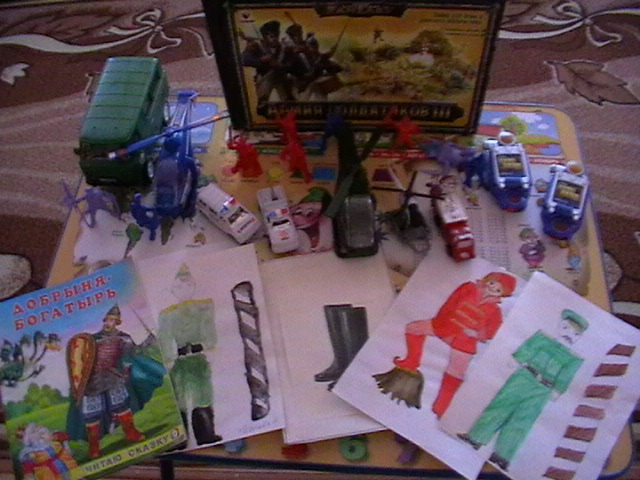 , «Мой папа военный», Мой папа самый сильный».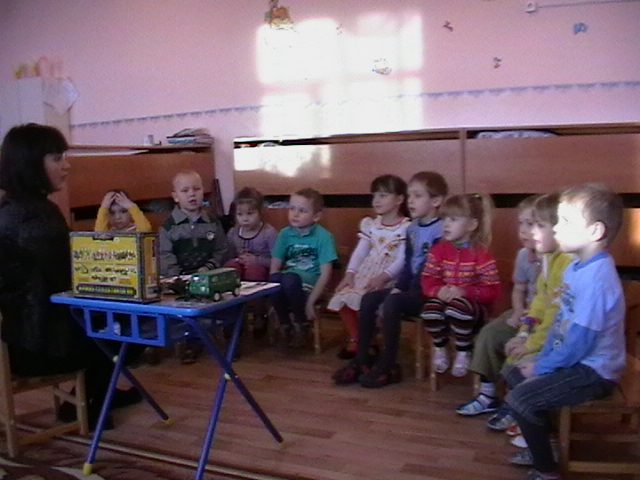 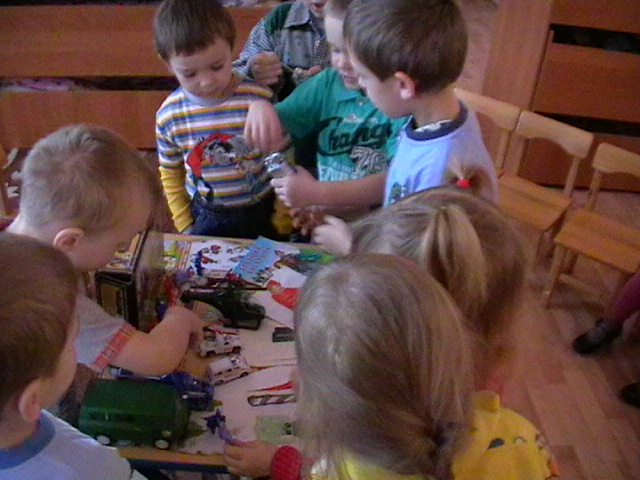 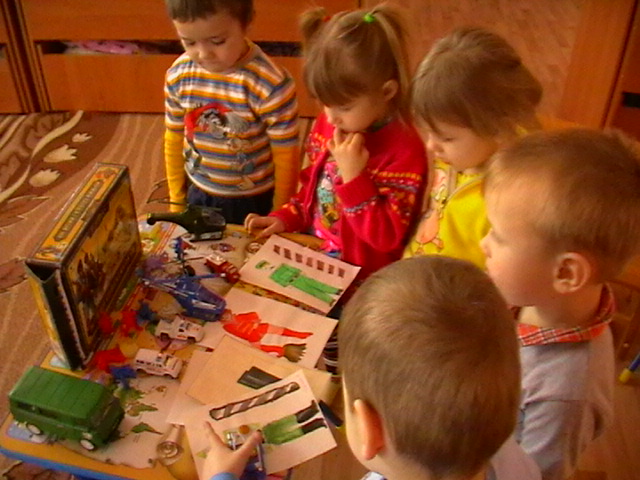 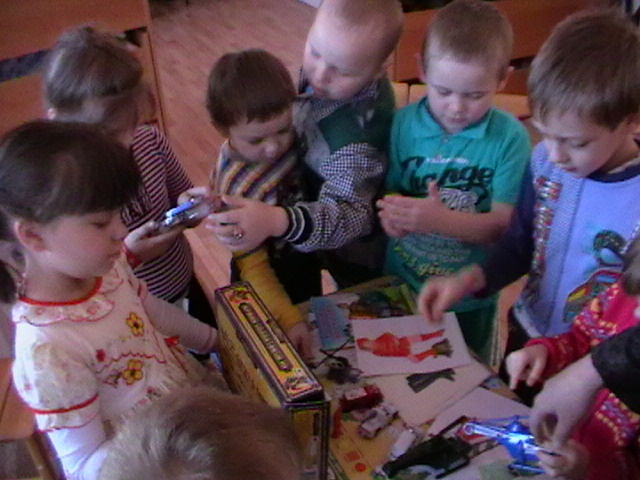 Художественное творчество (рисование): «Солдат на посту».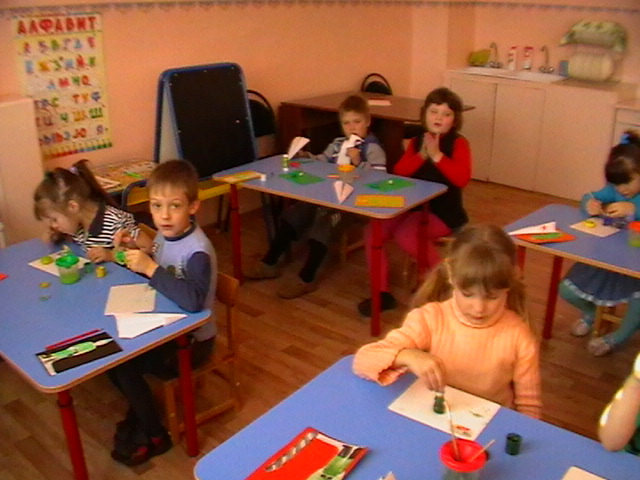 Художественное творчество (лепка из соленого теста): «Солдатик для папы».Лепка из  соленого теста игрушек.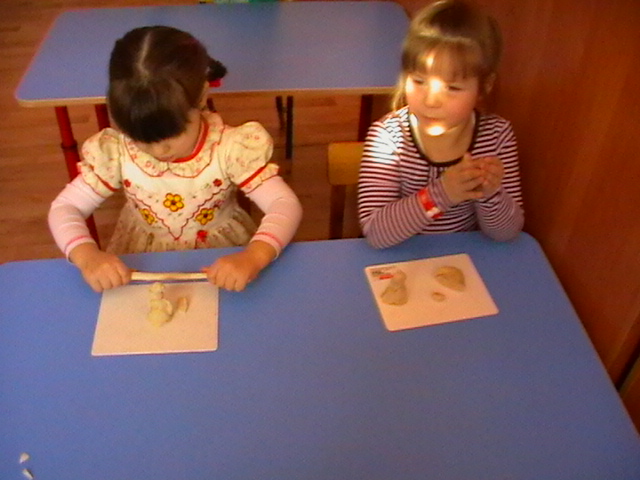 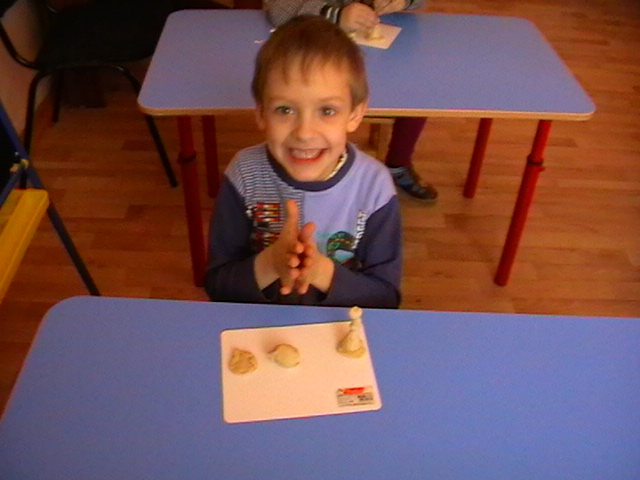 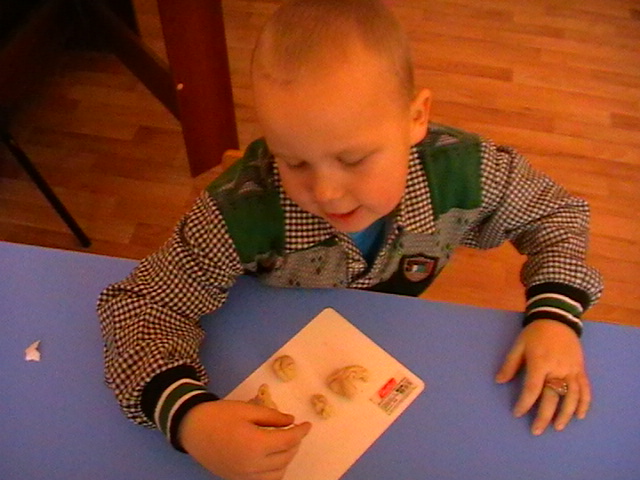 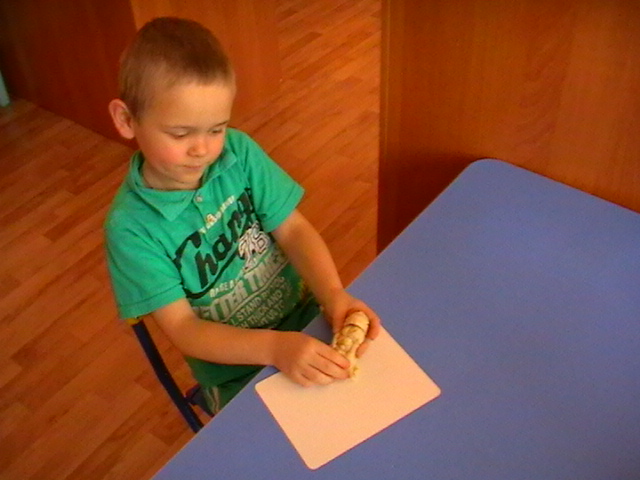 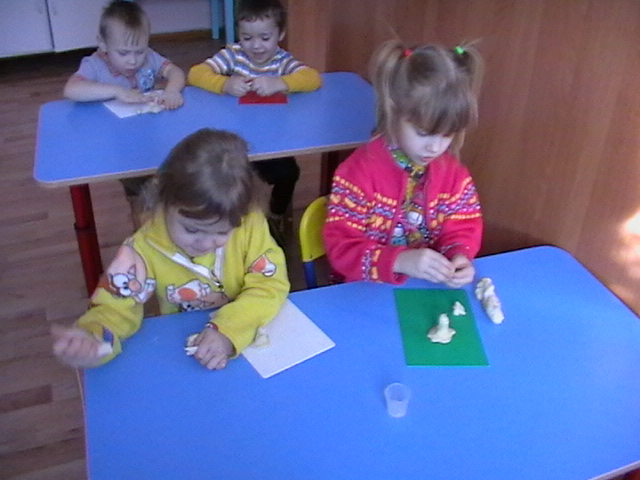 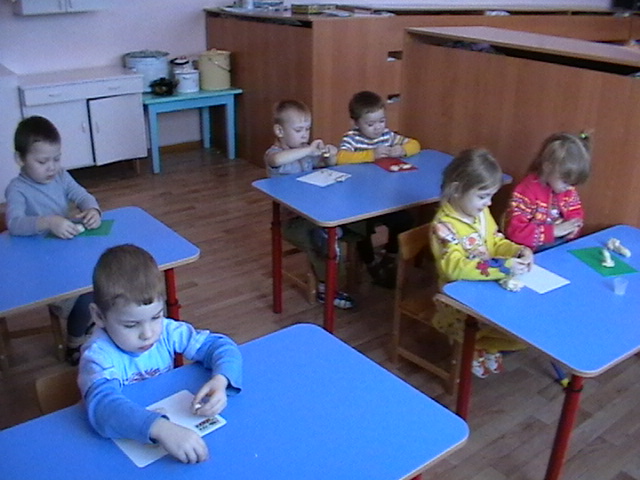 Высушить поделку.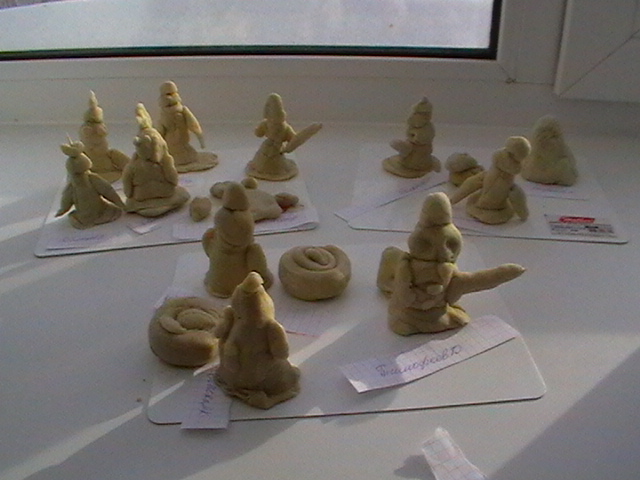 Раскрасить солдатика.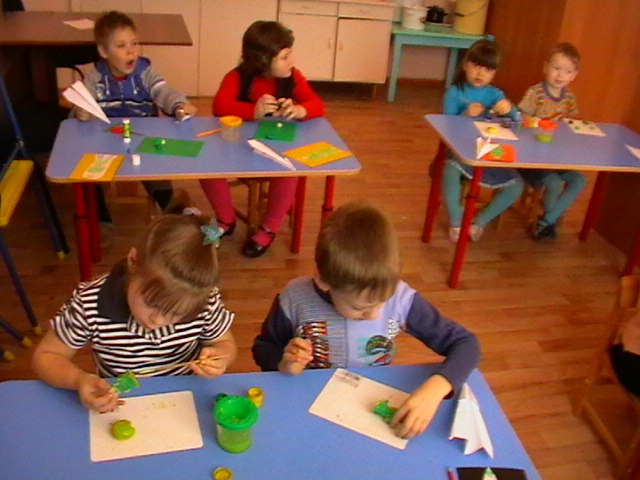 Покрыть мебельным лаком.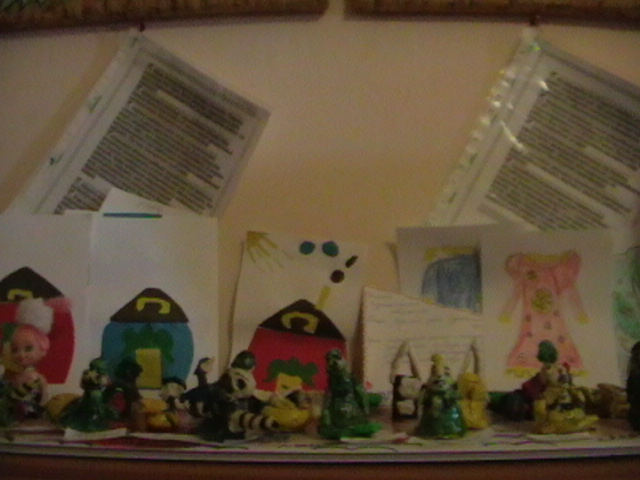 Конструирование: «Самолет из бумаги».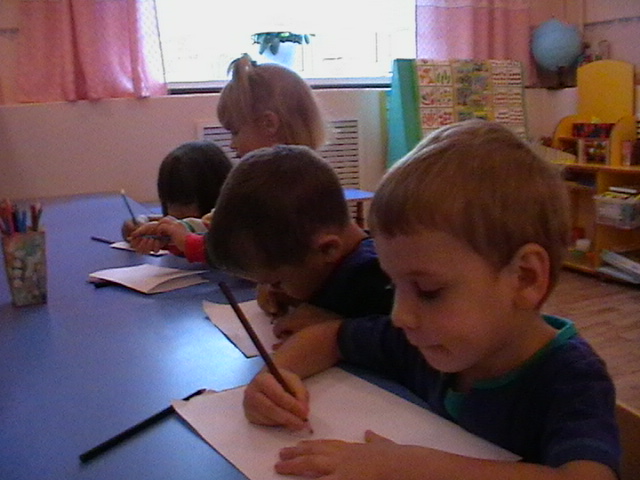 Разучивание танца: «Моряки».Заключительный этап:Подведение итогов проделанной работы за неделю. Выставка детского творчества.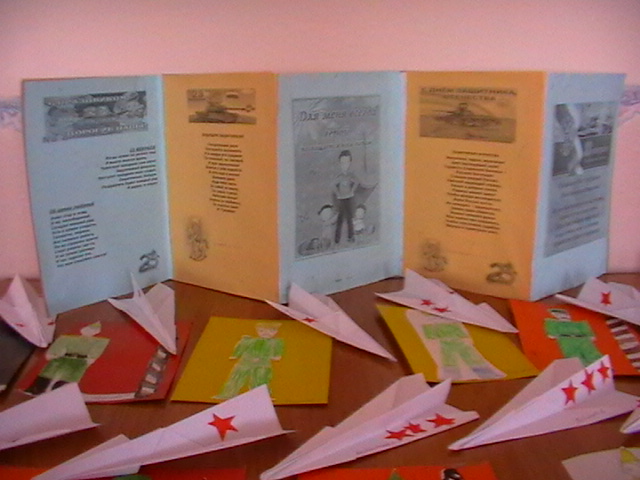 